Be A Sponsor of the McLean Chocolate Festival!There are many ways your business can support the McLean   Chocolate Festival. The Chocolate Festival is an activity of the McLean Rotary Club, an all-volunteer organization. All the proceeds from the festival benefit local and international educational and charitable organizations.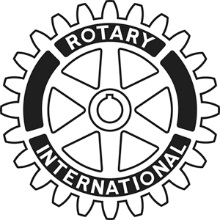    Over 3,000 people attend the festival each year.Banner Sponsor-Advertise Your BusinessChocolate Sundae Level - $650 Display of a 4’x4’ paper double-sided banner sign taped to the interior glass lining the Community Center courtyardChocolate Smoothie Level - $325 Display of a 4’x2’ paper double-sided banner sign taped to the interior glass lining the MCC courtyard.  Two signs displayed per window.--------------------------------------------------------------------------------------------------------------------------------------------------------Program SponsorChocolate Mousse Level - $250	Logo equivalent of two spaces on the flip side of 1,300 copies of an 11 X 17 inch program map provided to festival patronsChocolate Chip Level- $150 Logo equivalent of one space on the flip side of 1,300 copies of an 11 X 17 inch program map provided to festival patronsDonate GiftsChocolate Shake LevelDonate an Item or Gift Certificate to be sold in the Festival Marketplace. Donations are tax deductible. You decide the price at which the item will be offered for sale.Names of all Sponsors will appear on a Poster in the Lobby at the Festival  Sponsored by McLean Rotary Club, an all-volunteer service organization